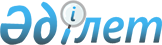 О предоставлении в 2017 году мер социальной поддержки специалистам в области здравоохранения, образования, социального обеспечения, культуры, спорта и агропромышленного комплекса, прибывшим для работы и проживания в сельские населенные пункты района
					
			С истёкшим сроком
			
			
		
					Решение маслихата Карабалыкского района Костанайской области от 4 апреля 2017 года № 136. Зарегистрировано Департаментом юстиции Костанайской области 14 апреля 2017 года № 6997. Прекращено действие в связи с истечением срока
      В соответствии с пунктом 8 статьи 18 Закона Республики Казахстан от 8 июля 2005 года "О государственном регулировании развития агропромышленного комплекса и сельских территорий", Карабалыкский районный маслихат РЕШИЛ:
      1. Предоставить в 2017 году специалистам в области здравоохранения, образования, социального обеспечения, культуры, спорта и агропромышленного комплекса, прибывшим для работы и проживания в сельские населенные пункты района подъемное пособие и социальную поддержку для приобретения или строительства жилья.
      2. Настоящее решение вводится в действие по истечении десяти календарных дней после дня его первого официального опубликования.
      "СОГЛАСОВАНО"
      Руководитель государственного учреждения
      "Отдел экономики и бюджетного планирования 
      акимата Карабалыкского района"
      _______________________ М. Шайхинов
      "4" апреля 2017 года
					© 2012. РГП на ПХВ «Институт законодательства и правовой информации Республики Казахстан» Министерства юстиции Республики Казахстан
				
      Председатель

      внеочередной сессии

С. Идрисова

      Секретарь

      районного маслихата

А. Тюлюбаев
